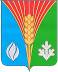 Администрациямуниципального образованияВолжский сельсоветКурманаевского районаОренбургской областиПОСТАНОВЛЕНИЕ05.04.2024 г. № 60 –пОб утверждении документации по планировке территории (проект планировки территории и проект межевания территории) для размещения линейного объекта АО «Оренбургнефть»: 9456П «Строительство водовода и вспомогательной инфраструктуры для скважины №4484 Биктовского месторождения» на территории муниципального образования Волжского сельсовета Курманаевского района Оренбургской области.В соответствии со ст.45 Градостроительного кодекса РФ, ч.2. статьи 7 Федерального закона от 14.03.2022 № 58-ФЗ, постановлением Правительства Оренбургской области № 473-пп от 06.03.2024 г., «О внесении изменений в постановление Правительства Оренбургской области от 26 мая 2022 года №473пп»,  на основании заявления ООО «СамараНИПИнефть» от 02.04.2024г и на основании Устава МО Волжский сельсовет Курманаевского района Оренбургской области:Утвердить  документацию по планировке территории и проект межевания для размещения линейного объекта АО «Оренбургнефть»: 9456П «Строительство водовода и вспомогательной инфраструктуры для скважины №4484 Биктовского месторождения» на территории  муниципального образования Волжского сельсовета Курманаевского района Оренбургской области.2. Установить,  что настоящее постановление вступает в силу со дня его обнародования и подлежит размещению на официальном сайте МО Волжский сельсовет.3. Контроль за исполнением настоящего постановления оставляю за собой.Глава муниципального образования                                             К.А. Казачков Разослано: в дело, ООО «СамараНИПИнефть», прокуратуре